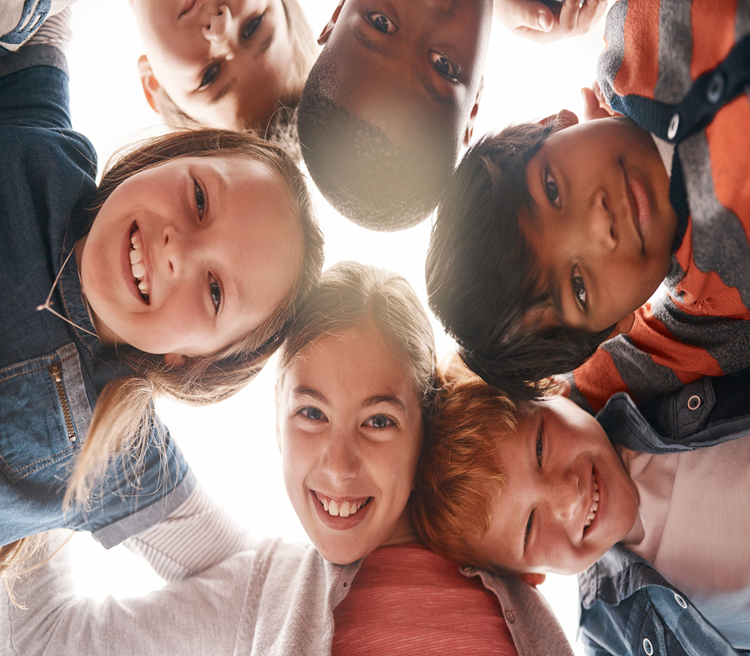 youngheroes crewWhat’s this about? If you know someone who is being bullied at home or school, or is having a difficult time making friends, invite them to join the Young Heroes Crew! The gatherings are free to attend and are held every other Monday from 530-7 p.m. beginning March 28th.  It’s a chance to make friends, talk about life, and make some fun art! 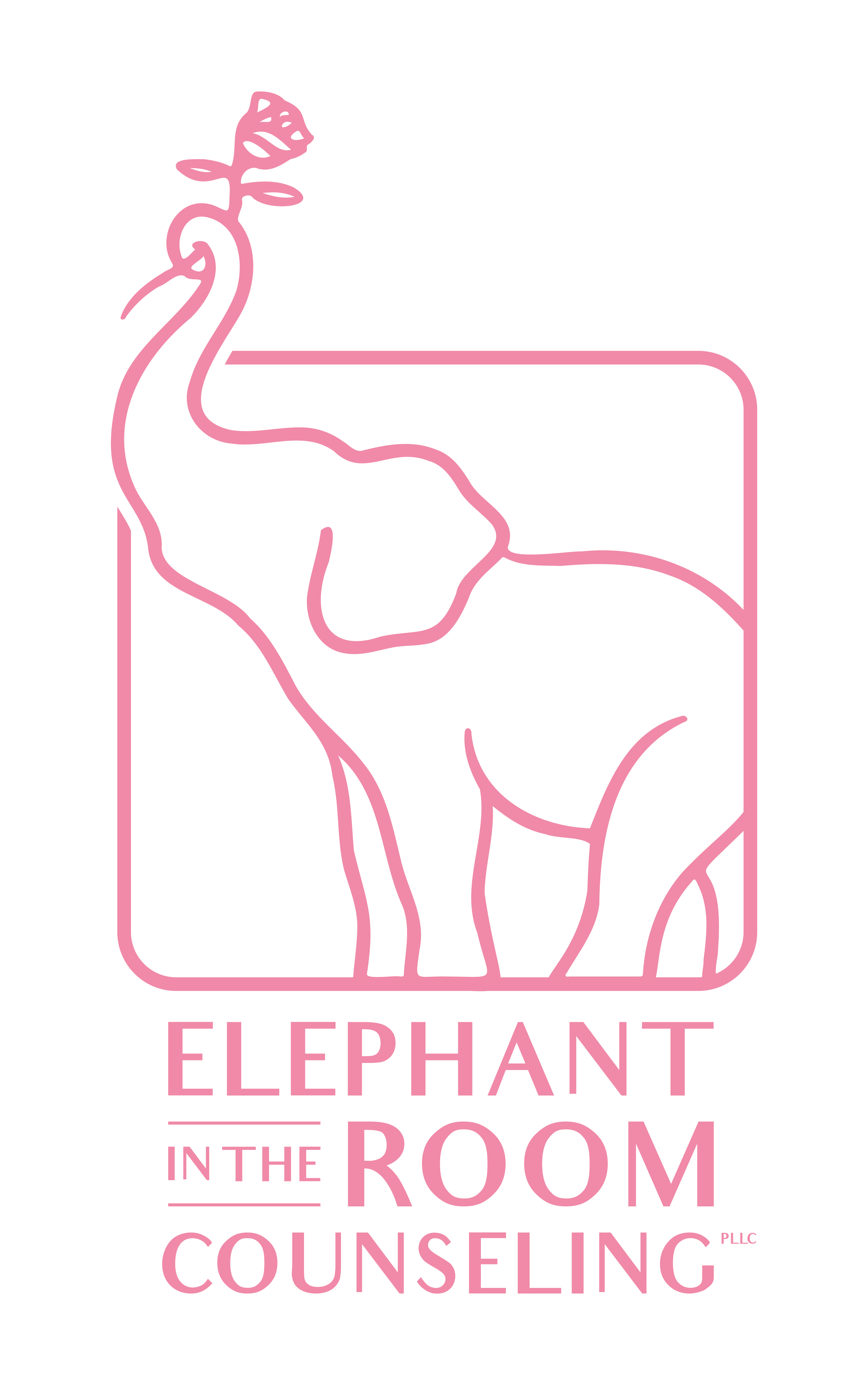 Know someone who is being bullied? Or having trouble making friends?Have them join the Young Heroes Crew! All ages welcome! Make friends and have fun! ELEPHANT IN THE ROOM COUNSELING1351 Page Drive #301Fargo, ND 58103For more info or to sign up, Email or call info@eitrc.com701-707-3576